ANANVONVONVONFirmennameFirmennameFirmennameFirmennameStraße, HausnummerStraße, HausnummerStraße, HausnummerStraße, HausnummerPLZ, OrtPLZ, OrtPLZ, OrtPLZ, Ortmusterwebsite.deLandLandLandLandTelefonnummerTelefonnummerTelefonnummerTelefonnummeryour@email.comyour@email.comRechnungRechnungDatumDatum20/12/202020/12/2020Rechnung Nr. Rechnung Nr. 2020-12-10012020-12-1001Kunden-Nr.Kunden-Nr.10781078Auftragsnummer #Auftragsnummer #0000200002Zahlung fällig bis:Zahlung fällig bis:20/12/202020/12/2020PosLeistungEinzelpreisEinzelpreisEinzelpreisAnzahlGesamtpreis1Musterprodukt0.00€0.00€0.00€10.00€2Musterprodukt0.00€0.00€0.00€10.00€3Musterprodukt0.00€0.00€0.00€10.00€4Musterprodukt0.00€0.00€0.00€10.00€5Musterprodukt0.00€0.00€0.00€10.00€6Musterprodukt0.00€0.00€0.00€10.00€7Musterprodukt0.00€0.00€0.00€10.00€HinweiseHinweiseHinweiseHinweiseNETTOBETRAGNETTOBETRAG0.00€Bitte überweisen Sie den Rechnungsbetrag innerhalb von 14 Tagen auf unser unten genanntes Konto.
Wenn nicht anders angegeben entspricht das Leistungsdatum dem Rechnungsdatum.
Für weitere Fragen stehen wir Ihnen sehr gerne zur Verfügung.Bitte überweisen Sie den Rechnungsbetrag innerhalb von 14 Tagen auf unser unten genanntes Konto.
Wenn nicht anders angegeben entspricht das Leistungsdatum dem Rechnungsdatum.
Für weitere Fragen stehen wir Ihnen sehr gerne zur Verfügung.Bitte überweisen Sie den Rechnungsbetrag innerhalb von 14 Tagen auf unser unten genanntes Konto.
Wenn nicht anders angegeben entspricht das Leistungsdatum dem Rechnungsdatum.
Für weitere Fragen stehen wir Ihnen sehr gerne zur Verfügung.Bitte überweisen Sie den Rechnungsbetrag innerhalb von 14 Tagen auf unser unten genanntes Konto.
Wenn nicht anders angegeben entspricht das Leistungsdatum dem Rechnungsdatum.
Für weitere Fragen stehen wir Ihnen sehr gerne zur Verfügung.DISCOUNTDISCOUNT0.00€Bitte überweisen Sie den Rechnungsbetrag innerhalb von 14 Tagen auf unser unten genanntes Konto.
Wenn nicht anders angegeben entspricht das Leistungsdatum dem Rechnungsdatum.
Für weitere Fragen stehen wir Ihnen sehr gerne zur Verfügung.Bitte überweisen Sie den Rechnungsbetrag innerhalb von 14 Tagen auf unser unten genanntes Konto.
Wenn nicht anders angegeben entspricht das Leistungsdatum dem Rechnungsdatum.
Für weitere Fragen stehen wir Ihnen sehr gerne zur Verfügung.Bitte überweisen Sie den Rechnungsbetrag innerhalb von 14 Tagen auf unser unten genanntes Konto.
Wenn nicht anders angegeben entspricht das Leistungsdatum dem Rechnungsdatum.
Für weitere Fragen stehen wir Ihnen sehr gerne zur Verfügung.Bitte überweisen Sie den Rechnungsbetrag innerhalb von 14 Tagen auf unser unten genanntes Konto.
Wenn nicht anders angegeben entspricht das Leistungsdatum dem Rechnungsdatum.
Für weitere Fragen stehen wir Ihnen sehr gerne zur Verfügung.MWSTMWST0%Bitte überweisen Sie den Rechnungsbetrag innerhalb von 14 Tagen auf unser unten genanntes Konto.
Wenn nicht anders angegeben entspricht das Leistungsdatum dem Rechnungsdatum.
Für weitere Fragen stehen wir Ihnen sehr gerne zur Verfügung.Bitte überweisen Sie den Rechnungsbetrag innerhalb von 14 Tagen auf unser unten genanntes Konto.
Wenn nicht anders angegeben entspricht das Leistungsdatum dem Rechnungsdatum.
Für weitere Fragen stehen wir Ihnen sehr gerne zur Verfügung.Bitte überweisen Sie den Rechnungsbetrag innerhalb von 14 Tagen auf unser unten genanntes Konto.
Wenn nicht anders angegeben entspricht das Leistungsdatum dem Rechnungsdatum.
Für weitere Fragen stehen wir Ihnen sehr gerne zur Verfügung.Bitte überweisen Sie den Rechnungsbetrag innerhalb von 14 Tagen auf unser unten genanntes Konto.
Wenn nicht anders angegeben entspricht das Leistungsdatum dem Rechnungsdatum.
Für weitere Fragen stehen wir Ihnen sehr gerne zur Verfügung.0.00€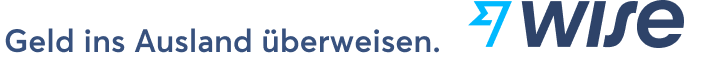 RECHNUNGSBETRAGRECHNUNGSBETRAGRECHNUNGSBETRAG0.00€